PREDSEDA NÁRODNEJ RADY SLOVENSKEJ REPUBLIKYČíslo: PREDS-916/2015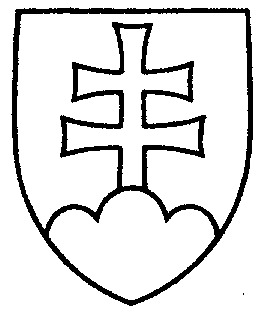 1878ROZHODNUTIEPREDSEDU NÁRODNEJ RADY SLOVENSKEJ REPUBLIKYz 11. decembra 2015o pridelení zákona z 25. novembra 2015, vráteného prezidentom Slovenskej republiky na opätovné prerokovanie Národnou radou Slovenskej republiky na prerokovanie výborom Národnej rady Slovenskej republiky	Podľa § 90 ods. 2 zákona Národnej rady Slovenskej republiky 
č. 350/1996 Z. z. o rokovacom poriadku Národnej rady Slovenskej republiky v znení neskorších predpisov	A.   p r i d e ľ u j e m	zákon z 25. novembra 2015, ktorým sa dopĺňa zákon č. 657/2004 Z. z. o tepelnej energetike v znení neskorších predpisov, vrátený prezidentom Slovenskej republiky na opätovné  prerokovanie  Národnou  radou  Slovenskej  republiky (tlač 1865), doručený 
11. decembra 2015	na prerokovanie	Ústavnoprávnemu výboru Národnej rady Slovenskej republiky a	Výboru Národnej rady Slovenskej republiky pre hospodárske záležitosti;	B.   u r č u j e m	1. ako gestorský Výbor Národnej rady Slovenskej republiky pre hospodárske záležitosti s tým, že Národnej rade Slovenskej republiky podá správu o výsledku prerokovania vráteného zákona vo výboroch,	2. lehotu na prerokovanie vráteného zákona vo výbore vrátane v gestorskom výbore i h n e ď.	Peter   P e l l e g r i n i   v. r.